بسم الله الرحمن الرحيم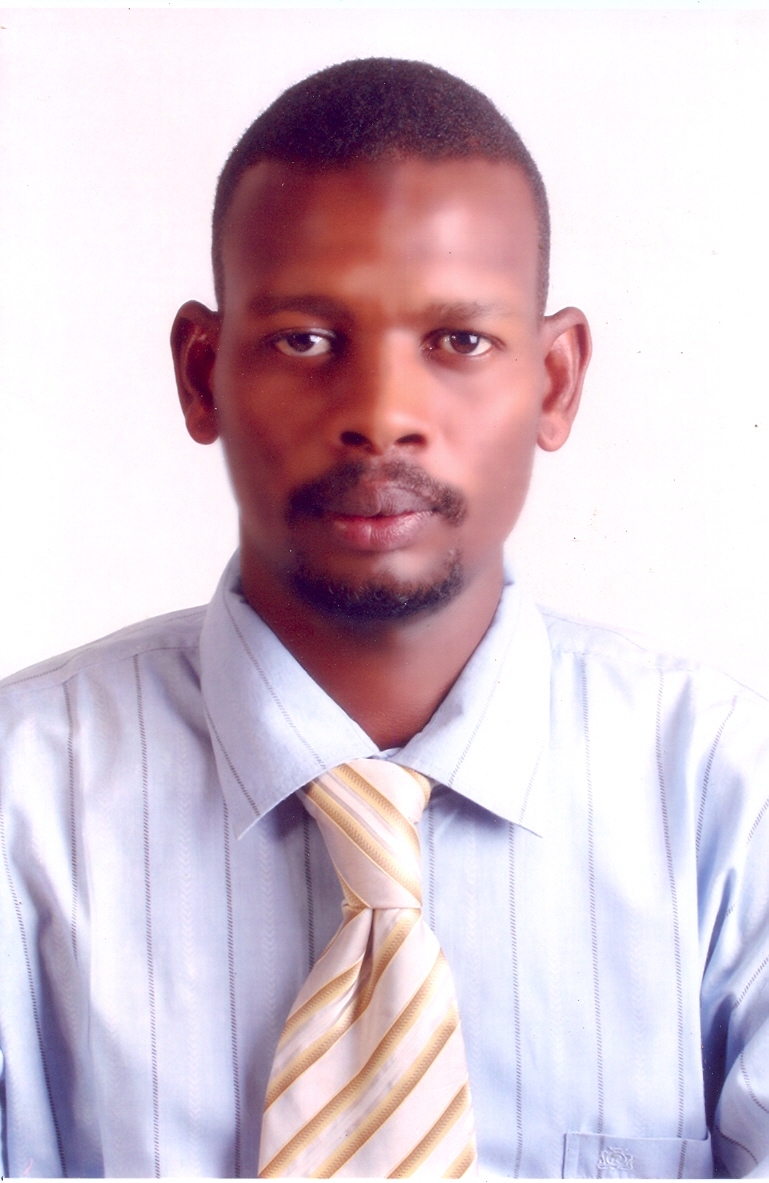 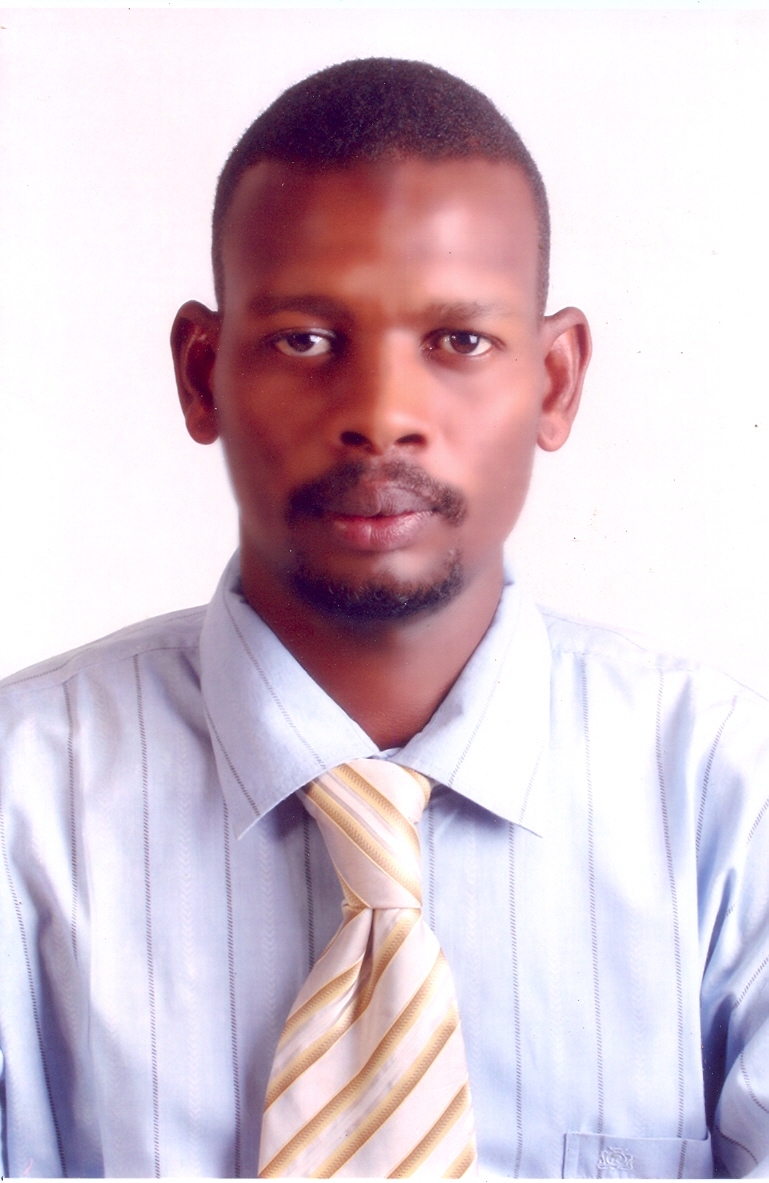 الاسم : عاجب الطيب عاجب جابر  		محل و تاريخ الميلاد : سنار – 1982م الحالية الاجتماعية: متزوج واب لطفلتينالهاتف//00249122900190//00249999393339//00249912101341البريد الإليكتروني:  agib.gabir@yahoo.com   agibeltayeb@gmail.com                 الدراسة الجامعية :-دكتوراه إدارة الاعمال – جامعة ام درمان الإسلامية  كلية الدراسات العليا – معهد بحوث ودراسات العالم الإسلامي –  27/4/2015م . تمت المناقشة  ديسمبر 2014م –  بعنوان أثر التدريب في أداء العاملين بالمؤسساتماجستير إدارة الإعمال -  جامعة وادي النيل – كلية الدراسات العليا- 2011م  بكالوريوس نظم المعلومات الإدارية  - جامعة وادي النيل - كلية التجارة - 29/مارس 2010م .دبلوم تقنية المعلومات المحاسبية  - كلية الأمام الهادي -أكتوبر 2005م .الدورات الداخلية :دبلوم علوم الحاسوب – معهد النبراس لعلوم الكمبيوتر (15/2/2000-15/4/2000م) .دبلوم علوم الحاسوب – أكاديمية زحل لعلوم الكمبيوتر(1/6/2007- 1/9/2007م ).دورة الـ out-look 2003 - بالمركز القومي للمعلومات  الفترة دورة 28/11/2010م – 2/11/2010م ).دورة الـ out-look 2003- بالمركز القومي للمعلومات  الفترة مـن (18/9/2011- 22/9/2011م).دورة تدريبية في مجال استخدامات الحاسوب – بالمركز القومي للمعلومات  الفترة 7/9/2011م -9/10/2011م .دبلوم البرمجة اللغوية العصبية  بمركز تركيز الخبرات للتدريب وتنمية المهارات في الفترة من12/5/2013 إلى 16/5/2013م.دورة تنمية المهارات الإدارية بمركز قرية المعرفة لتدريب اللغات وتنمية الموارد البشرية  في الفترة من 14/1/2013فى الفترة 16/1/2013م. درة تدريب المدربين (TOT) بمركز الثريا للتدريب والتنمية البشرية في الفترة من 23/7/2013 إلى 4/8/2013م.درة تدريب المدربين (TOT) بمركز تركيز الخبرات للتدريب وتنمية المهارات في الفترة من 15/6/2013 إلى 26/6/2013م.دورة التخطيط الاستراتيجي الشخصي بالأكاديمية الدولية للتدريب الشخصي والتطوير القيادي في الفترة من 17-19/ ديسمبر 2013 .دورة المداخل الحديثة لإدارة وتطوير الموارد البشرية بمركز بيت الخبرة الأفريقي للتدريب وبناء القدرات.الخبرات العملية :موظف بالمجلس الوطني – إدارة الموارد البشرية - استاذ مساعد متعاون كلية الامام الهادي منذ العام 2014م  استاذ في مادة مبادى الادارة – الادارة العامة  - إدارة الموارد البشرية - وادارة الانتاج – التخطيط الاستراتيجي ، نظم المعلومات الادارية ، التمويل.استاذ بمركز تركيز الخبرات للتدريب وتنمية المهارات و مدرب تنمية وتحفيز(أساسيات العمل الإداري – تنمية الموارد البشرية – مهارات التواصل الفعال – إدارة الوقت – التخطيط الاستراتيجي الشخصي – فن القيادة) الدورات الخارجية :-دورة علوم وصيانة الحاسوب و التقنية المحاسبية بجمهورية مصر العربية القاهرة – المعهد العالي للدراسات النوعية - الجيزة – نزلة البطران – المريوطية – الهرم الفترة من 24/12/2004م – 8/1/2005.دورة في العلاقات العامة بجمهورية مصر العربية القاهرة - ابريل 2015م .دورة رفع كفاءة إدارة الموارد البشرية جمهورية مصر العربية – مايو 2016م .حالياً :موظف بالمجلس الوطني – إدارة الموارد البشرية – قسم التدريب ورفع القدراتاستاذ مساعد  بكلية الامام الهادي قسم الاقتصاد والعلوم الادارية – شعبة إدارة الاعمال خبير وطني للموارد البشرية بمعهد تدريب ضباط الشرطة .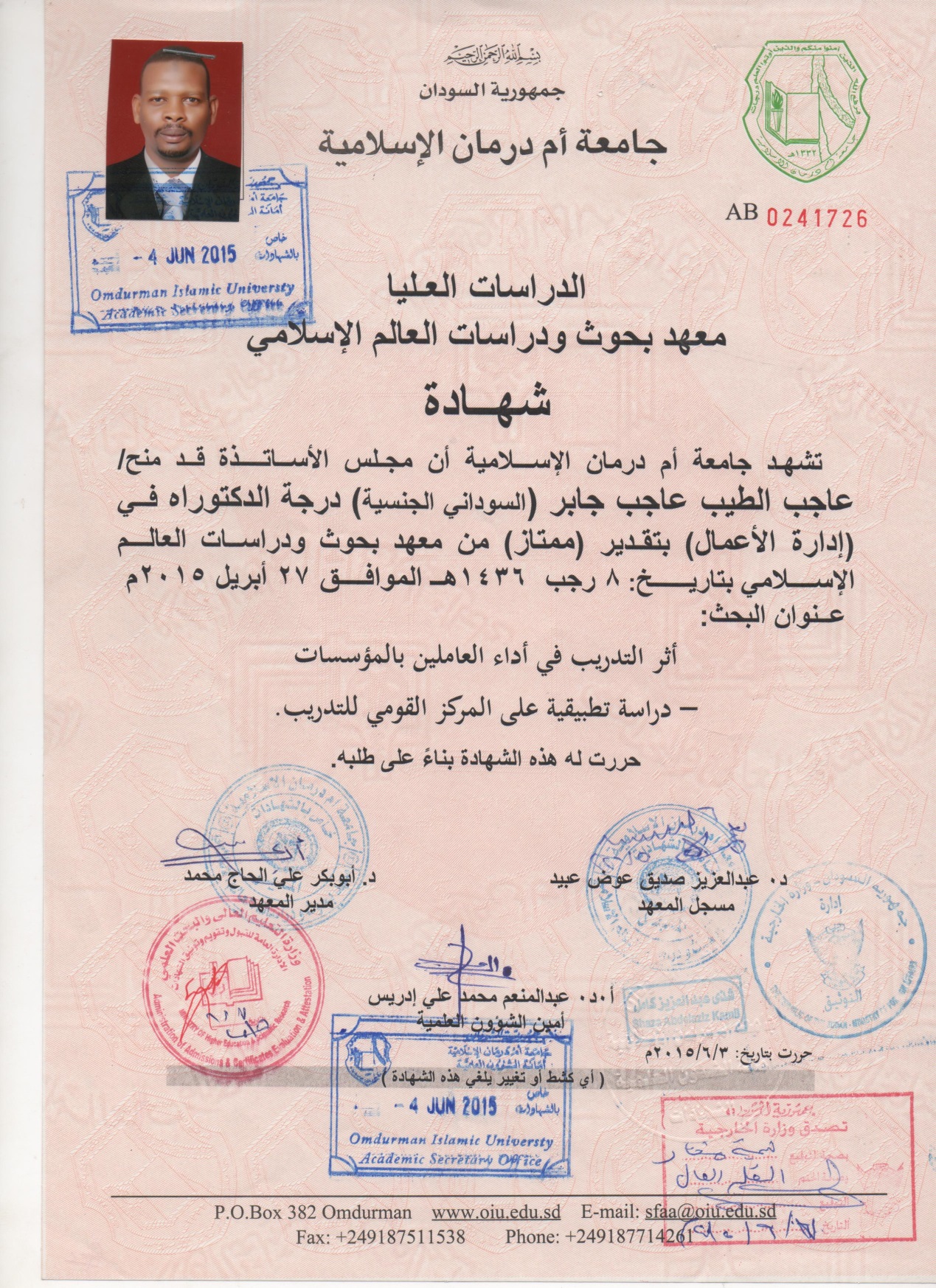 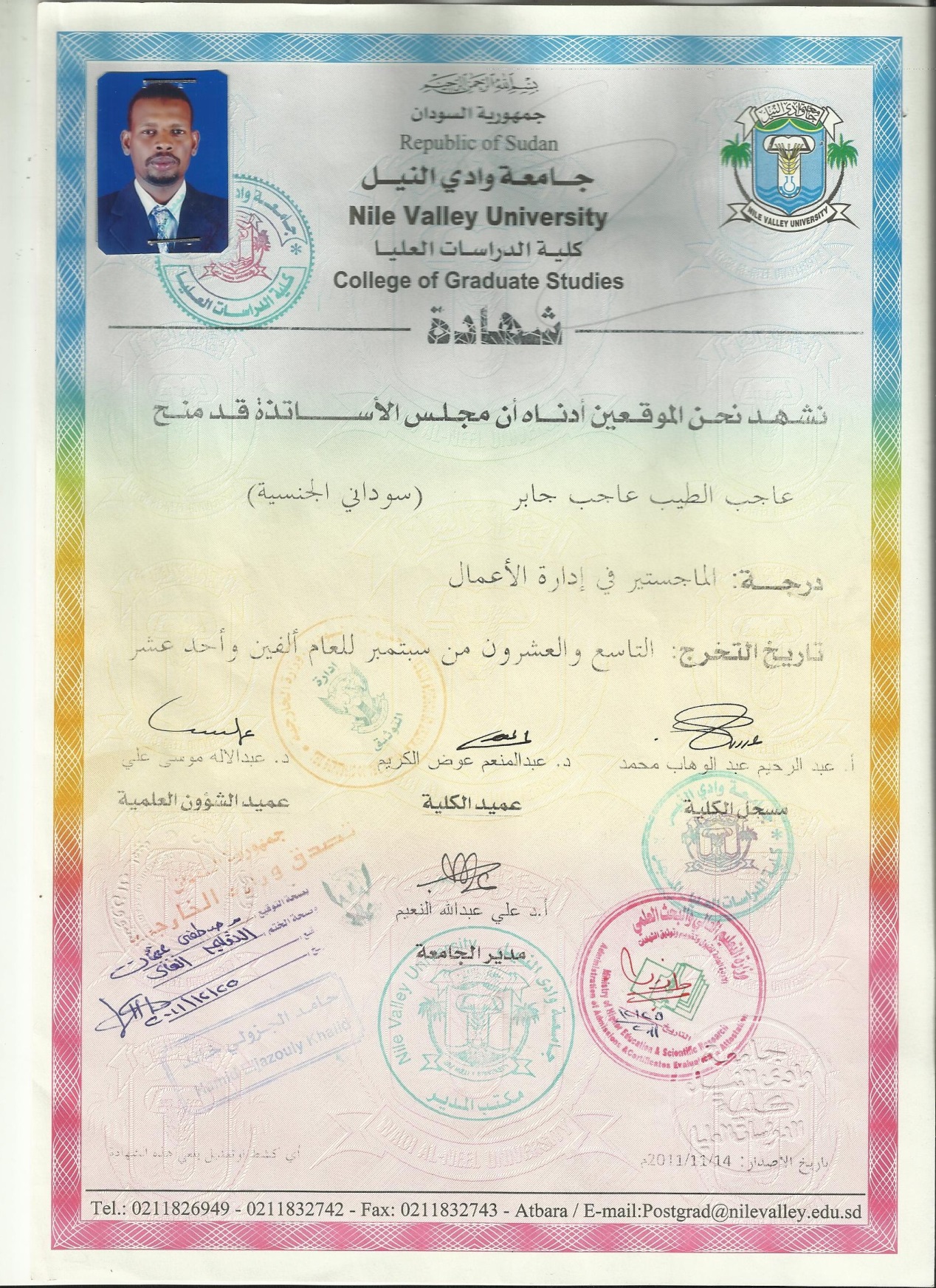 